  Für unser Projekt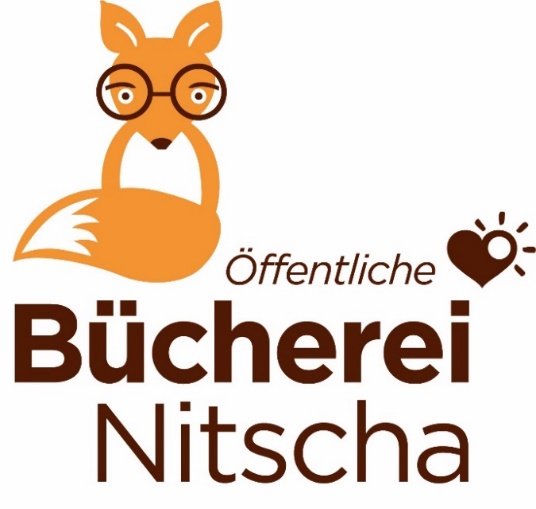 „Leseförderung für Kinder“suchen wir ehrenamtliche Lesepaten u. Lesepatinnenfür die Volksschule Hofstätten/Raab.Wenn Sie gerne mit Kindern lesen und das Lesen üben möchten, 1mal im Monat an 1 (oder auch 2) Tagen für 2 bis 4 Stunden Zeit haben, dann meldenSie sich bitte bei:Öffentliche Bücherei NitschaUnter 0680/3180818 Fr. Hannelore Kratzer oderper Mail nitscha@bibliotheken.at    									